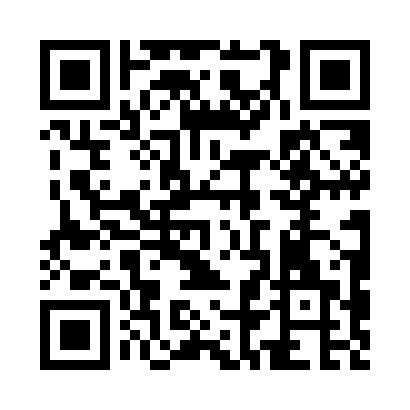 Prayer times for Geneva Junction, Washington, USAMon 1 Jul 2024 - Wed 31 Jul 2024High Latitude Method: Angle Based RulePrayer Calculation Method: Islamic Society of North AmericaAsar Calculation Method: ShafiPrayer times provided by https://www.salahtimes.comDateDayFajrSunriseDhuhrAsrMaghribIsha1Mon3:065:091:015:138:5310:562Tue3:075:101:025:138:5310:563Wed3:085:101:025:138:5310:554Thu3:095:111:025:138:5310:545Fri3:105:121:025:138:5210:536Sat3:115:121:025:138:5210:527Sun3:135:131:025:138:5110:518Mon3:145:141:035:138:5110:509Tue3:165:151:035:138:5010:4910Wed3:175:161:035:138:5010:4811Thu3:185:171:035:138:4910:4712Fri3:205:171:035:138:4810:4513Sat3:225:181:035:138:4810:4414Sun3:235:191:035:128:4710:4315Mon3:255:201:035:128:4610:4116Tue3:265:211:035:128:4510:4017Wed3:285:221:045:128:4410:3818Thu3:305:231:045:128:4310:3719Fri3:315:241:045:118:4310:3520Sat3:335:251:045:118:4210:3321Sun3:355:271:045:118:4110:3222Mon3:375:281:045:118:3910:3023Tue3:395:291:045:108:3810:2824Wed3:405:301:045:108:3710:2625Thu3:425:311:045:098:3610:2426Fri3:445:321:045:098:3510:2327Sat3:465:331:045:098:3410:2128Sun3:485:341:045:088:3310:1929Mon3:505:361:045:088:3110:1730Tue3:515:371:045:078:3010:1531Wed3:535:381:045:078:2910:13